https://www.youtube.com/watch?v=AYaE2EnSuusΈνα αβγό δίχως… χρώμα!!!ευχάριστο παραμύθι!!!!Διαβάζετε το παραμύθι και μετά αφού το συζητήσετε, το παιδί ζωγραφίζει ό,τι του άρεσε!!! Με αυτό το παραμυθάκι κάνετε και επανάληψη στα χρώματα ,τα παιδιά θυμούνται και πάλι  τους αριθμούς μετρώντας τα ζωάκια κλπ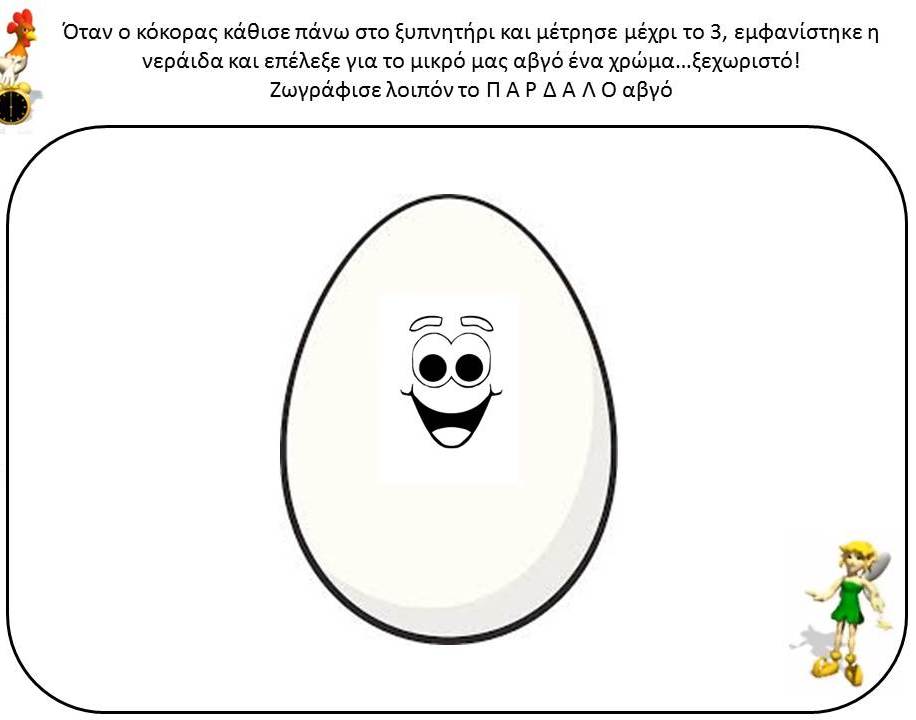 